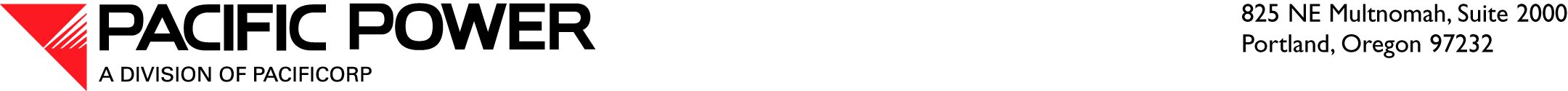 March 30, 2016VIA ELECTRONIC FILINGAND OVERNIGHT DELIVERYSteven V. KingExecutive Director and SecretaryWashington Utilities and Transportation Commission1300 S. Evergreen Park Drive SWP.O. Box 47250Olympia, WA 98504-7250Re:	Docket UE-______—2017 Integrated Resource Plan Work PlanPacific Power & Light Company (Pacific Power or Company), a division of PacifiCorp, submits for filing the Work Plan for its 2017 Integrated Resource Plan (2017 IRP) with the Washington Utilities and Transportation Commission (Commission). It is respectfully requested that all formal data requests regarding this filing be addressed to the following:By E-mail (preferred):		datarequest@pacificorp.comBy regular mail:		Data Request Response Center				PacifiCorp				825 NE Multnomah Street, Suite 2000				Portland, OR 97232Informal inquiries may be directed to Ariel Son, Regulatory Projects Manager, at (503) 813-5410.Sincerely,R. Bryce DalleyVice President, RegulationEnclosurecc:	Chris McGuire	Jeremy Twitchell